1. Пажљиво прочитај следеће упутство за прављење бачке мусаке са шунком. Можеш и да је, уз помоћ неког старијег, направиш. Користећи претходни текст, одговори на следеће захтеве.а) Напиши на линији: * две именице у номинативу: _______________ и ____________;* шест именица у генитиву: _________________, ______________, ______________, ________________, _______________ и _________________;    Које значење генитив има у овим примерима? __________________б) У целом упутству само је једна именица у дативу. Напиши је на линији. _________________     Овде датив има значење ____________________.в) У ком су падежу употребљене подвучене именице? Одговор: __________________________.     Овде овај падеж има значење _________________.г)  Две уоквирене именице (кромпир и брашно) употребљене су у ________________, који овде има значење ___________________________.				          (назив падежа)д) Две тамније именице (маргарину и укусу) употребљене су у ______________________.							                       (назив падежа)У првом примеру: „На маргарину пропржити брашно...“ овај падеж има _________________ значење.2. 3.  					а)				б)	в)                                    
Исправимо ове другаре и научимо их како се правило користе падежи.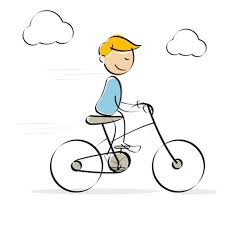 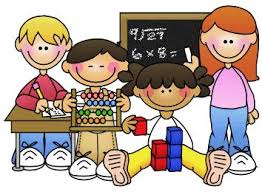 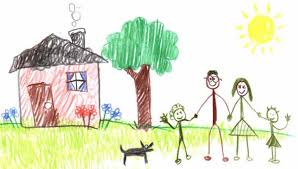 а) ____________________________________; б) ______________________________________________ в) _____________________________________________Бачка мусака са шункомПотребно је: 1 кг кромпира, 50 грама маргарина, 2 кашике брашна, 3 дл млека, 2 јаја, чаша киселе павлаке, 250 г шунке, 200 г качкаваља, мало першуна, соли и бибера;  уљеОпран кромпир скувати, ољуштити и исећи на колутове. Док се кромпир кува, скувати бешамел сос. На маргарину мало пропржити брашно, али да остане светло, затим налити млеком и уз мешање кувати да се формира средње густ сос. Охладити, по укусу, зачинити сољу и бибером, па у сос умашати умућена јаја и киселу павлаку. У подмазан суд за печење ставити ред кромпира, посути на коцкице исецканим качкаваљем и шунком, залити с мало соса, па све поновити још два пута. Последњи ред кромпира залити сосом и посути исецканим першуном, па кратко запећи у умерено загрејаној пећници. Када се мало прохлади, служити гостима.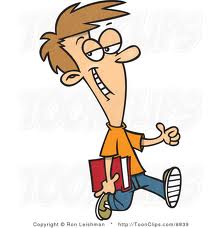 На основу слике на којој је Перица, напиши реченицу у којој ћеш употребити именицу у номинативу и именицу у акузативу.  _____________________________________________________